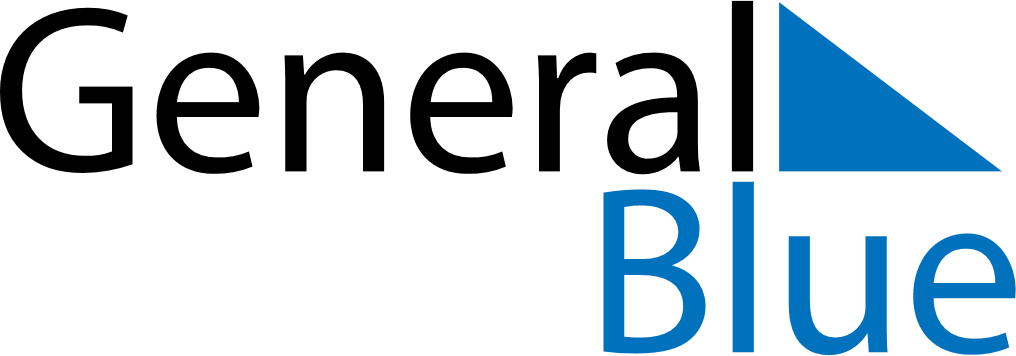 May 2024May 2024May 2024May 2024May 2024May 2024Forde, Vestland, NorwayForde, Vestland, NorwayForde, Vestland, NorwayForde, Vestland, NorwayForde, Vestland, NorwayForde, Vestland, NorwaySunday Monday Tuesday Wednesday Thursday Friday Saturday 1 2 3 4 Sunrise: 5:25 AM Sunset: 9:41 PM Daylight: 16 hours and 15 minutes. Sunrise: 5:22 AM Sunset: 9:44 PM Daylight: 16 hours and 21 minutes. Sunrise: 5:19 AM Sunset: 9:47 PM Daylight: 16 hours and 27 minutes. Sunrise: 5:17 AM Sunset: 9:49 PM Daylight: 16 hours and 32 minutes. 5 6 7 8 9 10 11 Sunrise: 5:14 AM Sunset: 9:52 PM Daylight: 16 hours and 38 minutes. Sunrise: 5:11 AM Sunset: 9:55 PM Daylight: 16 hours and 43 minutes. Sunrise: 5:08 AM Sunset: 9:57 PM Daylight: 16 hours and 49 minutes. Sunrise: 5:05 AM Sunset: 10:00 PM Daylight: 16 hours and 54 minutes. Sunrise: 5:02 AM Sunset: 10:03 PM Daylight: 17 hours and 0 minutes. Sunrise: 5:00 AM Sunset: 10:05 PM Daylight: 17 hours and 5 minutes. Sunrise: 4:57 AM Sunset: 10:08 PM Daylight: 17 hours and 10 minutes. 12 13 14 15 16 17 18 Sunrise: 4:54 AM Sunset: 10:11 PM Daylight: 17 hours and 16 minutes. Sunrise: 4:52 AM Sunset: 10:13 PM Daylight: 17 hours and 21 minutes. Sunrise: 4:49 AM Sunset: 10:16 PM Daylight: 17 hours and 26 minutes. Sunrise: 4:46 AM Sunset: 10:18 PM Daylight: 17 hours and 32 minutes. Sunrise: 4:44 AM Sunset: 10:21 PM Daylight: 17 hours and 37 minutes. Sunrise: 4:41 AM Sunset: 10:24 PM Daylight: 17 hours and 42 minutes. Sunrise: 4:39 AM Sunset: 10:26 PM Daylight: 17 hours and 47 minutes. 19 20 21 22 23 24 25 Sunrise: 4:36 AM Sunset: 10:29 PM Daylight: 17 hours and 52 minutes. Sunrise: 4:34 AM Sunset: 10:31 PM Daylight: 17 hours and 57 minutes. Sunrise: 4:32 AM Sunset: 10:34 PM Daylight: 18 hours and 2 minutes. Sunrise: 4:29 AM Sunset: 10:36 PM Daylight: 18 hours and 6 minutes. Sunrise: 4:27 AM Sunset: 10:39 PM Daylight: 18 hours and 11 minutes. Sunrise: 4:25 AM Sunset: 10:41 PM Daylight: 18 hours and 16 minutes. Sunrise: 4:23 AM Sunset: 10:43 PM Daylight: 18 hours and 20 minutes. 26 27 28 29 30 31 Sunrise: 4:21 AM Sunset: 10:46 PM Daylight: 18 hours and 25 minutes. Sunrise: 4:19 AM Sunset: 10:48 PM Daylight: 18 hours and 29 minutes. Sunrise: 4:17 AM Sunset: 10:50 PM Daylight: 18 hours and 33 minutes. Sunrise: 4:15 AM Sunset: 10:52 PM Daylight: 18 hours and 37 minutes. Sunrise: 4:13 AM Sunset: 10:54 PM Daylight: 18 hours and 41 minutes. Sunrise: 4:11 AM Sunset: 10:57 PM Daylight: 18 hours and 45 minutes. 